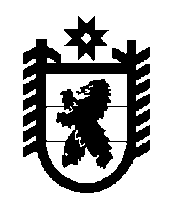 РОССИЙСКАЯ  ФЕДЕРАЦИЯРЕСПУБЛИКА  КАРЕЛИЯСовет Шуньгского сельского поселенияXX сессия III созываРЕШЕНИЕОт 29 апреля 2016  г.  № 90                                                                                              д. Шуньга               В соответствии со статьей 1 и частью 4 статьи 12.1 Федерального закона от 25.12.2008г. № 273-ФЗ «О противодействии коррупции», статьей 3 Федерального закона от 03.12.2012 №230-ФЗ «О контроле за соответствием расходов лиц, замещающих государственные должности, и иных лиц их доходам», статьей 29 Устава Шуньгского сельского поселения, Совет Шуньгского сельского поселенияРЕШИЛ:1.	Утвердить прилагаемое Положение о представлении лицами, замещающими муниципальные должности на непостоянной основе, сведений о доходах, расходах, об имуществе и обязательствах имущественного характера.3.	Настоящее решение вступает в силу после обнародования.Заместитель председателя Совета Шуньгского сельского поселения                                                                       М.М.ГорячеваГлава Шуньгского сельского поселения                                                                                        Л.В.Журавлева                                                                                     УТВЕРЖДЕНО           Решением Совета Шуньгского                         сельского поселения XX cессии                   III cозыва от 29.04.2016 г.  № 90ПОЛОЖЕНИЕо представлении лицами, замещающими муниципальные должности на непостоянной основе, сведений о доходах, расходах, об имуществе и обязательствах имущественного характера1. Настоящим Положением определяется порядок представления лицами, замещающими муниципальные должности в муниципальном образовании «Медвежьегорский муниципальный район» Шуньгского сельского поселения на непостоянной основе (далее по тексту - лица, замещающие муниципальные должности), сведений о своих доходах, расходах, об имуществе и обязательствах имущественного характера, а также сведений о доходах, расходах, об имуществе и об их обязательствах имущественного характера своих супруги (супруга) и несовершеннолетних детей (далее по тексту – сведения о доходах и расходах).2. Сведения о доходах и расходах представляются по  утвержденной Президентом Российской Федерации форме справки ежегодно не позднее 30 апреля года, следующего за отчетным.3. Лицо, замещающее муниципальную должность, представляет ежегодно сведения о своих доходах, полученных за отчетный период (с 1 января по 31 декабря) от всех источников (включая денежное вознаграждение, пенсии, пособия, иные выплаты), а также сведения об имуществе, принадлежащем ему на праве собственности, и о своих обязательствах имущественного характера по состоянию на конец отчетного периода.Лицо, замещающее муниципальную должность, представляет также сведения о доходах супруги (супруга) и несовершеннолетних детей, полученных за отчетный период (с 1 января по 31 декабря) от всех источников (включая заработную плату, пенсии, пособия, иные выплаты), а также сведения об имуществе, принадлежащем им на праве собственности, и об их обязательствах имущественного характера по состоянию на конец отчетного периода.Лицо, замещающее муниципальную должность, представляет сведений о своих расходах, а также о расходах супруги (супруга) и несовершеннолетних детей в случаях, предусмотренных действующим законодательством.4. Сведения о доходах и расходах представляются лицами, замещающими муниципальные должности, в Совет Шуньгского сельского поселения. 5. В случае если лицо, замещающее муниципальную должность, обнаружило, что в представленных им сведениях о доходах и расходах не отражены или не полностью отражены какие-либо сведения либо имеются ошибки, он вправе представить уточненные сведения в порядке, установленном настоящим Положением.Лицо, замещающее муниципальную должность, может представить уточненные сведения в течение одного месяца после окончания срока, указанного в пункте 2 настоящего Положения.6. В случае непредставления по объективным причинам лицом, замещающим муниципальную должность, сведений о доходах и расходах супруги (супруга) и несовершеннолетних детей данный факт подлежит рассмотрению комиссией Совета Шуньгского сельского поселения.7. Проверка достоверности и полноты сведений о доходах и расходах осуществляется в соответствии с законодательством Российской Федерации.8. Сведения о доходах и расходах, представляемые в соответствии с настоящим Положением лицами, замещающими муниципальные должности, являются сведениями конфиденциального характера, если федеральным законом они не отнесены к сведениям, составляющим государственную тайну.9. Лица, в должностные обязанности которых входит работа со сведениями о доходах и расходах, виновные в их разглашении или использовании в целях, не предусмотренных законодательством Российской Федерации, несут ответственность в соответствии с законодательством Российской Федерации.10. Сведения о доходах и расходах, представляемые ежегодно лицом, замещающим муниципальную должность, и информация о результатах проверки достоверности и полноты этих сведений приобщаются к личному делу лица, замещающего муниципальную должность.11. В случае непредставления или представления заведомо ложных сведений о доходах и расходах лицо, замещающее муниципальную должность, несет ответственность в соответствии с законодательством Российской Федерации.Об утверждении Положения о представлениилицами, замещающими муниципальныедолжности на непостоянной основе, сведенийо доходах, расходах, об имуществе иобязательствах имущественного характера